Mentoring/Coaching/Einschulung/Hospitation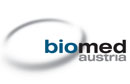 Vorname Name, Titel:      biomed austria Mitgliedsnummer:     	CPD-Punkte:      Hier der Name der/des Eingeschulten:      Bitte zutreffendes ankreuzen: Mentoring	 Coaching Einschulung	 HospitationThema:      Die Einschulung/Hospitation bzw. das Mentoring/Coaching erfolgteVon (Datum):       Bis:      Fassen Sie in wenigen Worten die Inhalte der Einschulung/Hospitation bzw. des Mentoring/Coaching zusammen:Sollte der Platz nicht ausreichen, bitte auf einer neuen Seite weiterschreiben.Welche Erfahrungen haben Sie dabei gemacht?Sollte der Platz nicht ausreichen, bitte auf einer neuen Seite weiterschreiben.Ort & Datum:      Unterschrift:       Mit dieser Unterschrift bestätige ich die die Richtigkeit meiner Angaben.Für biomed austriaBestätigte CPD-Punkte:        Durch:        Datum:      